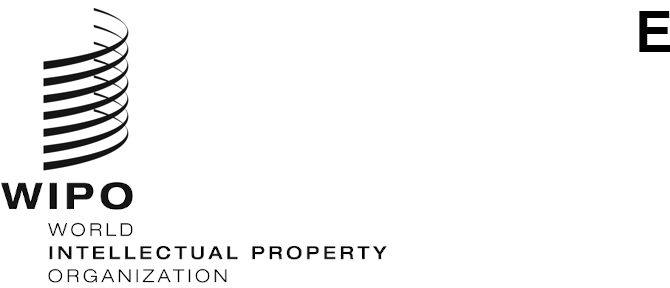 PCT/EF/TPTF/1/1 Prov.ORIGINAL: English ONLYDATE: December 18, 2023Patent Cooperation Treaty (PCT) Text Processing Task ForceFirst SessionGeneva, January 29 to 31, 2024Draft Agendaprepared by the International BureauOpening of the sessionIntroduction of the agenda
(document PCT/EF/TPTF/1/1 Prov.)Text Processing Task Force - Introduction and Background
(document PCT/EF/TPTF/1/2)Text Processing Task Force Initiatives
(document PCT/EF/TPTF/1/3)Full text processing - applicant and Office landscapeFull text processing requirementsDiscussion on priorities and proposed outline of activitiesSummary of discussions and next stepsClosing of the session[End of document]